Муниципальное Бюджетное Общеобразовательное УчреждениеНиколаевская средняя школаСОГЛАСОВАНО                                                                                                                                             УТВЕРЖДАЮЗаместитель директора по УВР                                                                                                                       Директор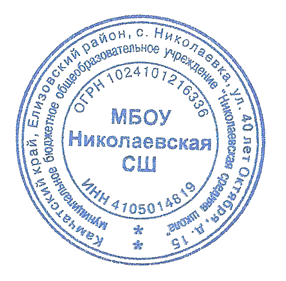 МБОУ Николаевская СШ                                                                                                                                 МБОУ Николаевская СШ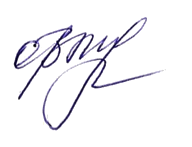 ______________ ( Т.В.Ревенок)                                                                                                                         ______ _______(О.В. Муравьёва)РАБОЧАЯ ПРОГРАММАпо математике, 2  «А»классУМК «Перспектива»Учитель:   Дзень Наталья Владимировнас. Николаевка2018 - 2019 учебный годКалендарно- тематическое планирование по математике 2 «А»класс УМК «Перспектива» Элементы рабочей программыСодержание элементов рабочей программы1.Пояснительная записка  (на уровень обучения)                      	Рабочая программа по математике  для 2 класса  составлена на основе Федерального государственного образовательного стандарта начального общего образования,    Примерной программы начального общего образования по математике, авторской программы  Г.В.Дорофеева, Т.Н.Мираковой   , а также планируемых результатов начального общего образования и  ориентирована на работу   п о  у ч е б н о - м е т о д и ч е с к о м у      к о м п л е к т у «Перспектива»  :1.Математика. 2 класс. Учеб.для общеобразоват. учреждений. В 2 ч./ Г.В.Дорофеев, Т.Н. Миракова; Рос.акад. наук, Рос. акад. образования.- М.: Просвещение, 20162. Математика. Рабочая тетрадь. 2 класс. Пособие для учащихся общеобразовательных учреждений. Г.В.Дорофеев, Т.Н. Миракова.- М.: Просвещение, 20163. Методическое пособие у учебнику «Математика. 2 класс»: пособие для учителя / Г.В.Дорофеев, Т.Н. Миракова; Рос.акад. наук, Рос. акад. образования - М.: Просвещение, 2016Цели и основные задачи   курса:использование начальных математических знаний для описания окружающих предметов, процессов, явлений, оценки количественных и пространственных отношений;овладение основами логического и алгоритмического мышления, пространственного воображения и математической речи, приобретение необходимых вычислительных навыков;применение математических знаний и представлений для решения учебных задач, приобретение опыта применения математических знаний в повседневных ситуациях;получение представления о числе как результате счёта и измерения, о десятичном принципе записи чисел;  выполнение устных и письменных арифметических действий с числами; нахождение неизвестногокомпонента арифметического действия; составление числового выражения и нахождение его значения; накопление опыта  решения текстовых задач;ознакомление с простейшими геометрическими формами, умение распознавать, называть и изображать геометрические фигуры, овладение способами измерения длин и площадей;развитие умений работы с таблицами и диаграммами,извлечение необходимых данных   из таблиц и диаграмм, заполнение готовых форм, умение объяснять, сравнивать и обобщать информацию, делать выводы и прогнозы.1.1. Описание места учебного предмета в учебном плане   На  изучение математики  отводится  136 часов (4 часа в неделю, 34 учебные недели).1.2. предметные результаты освоения конкретного учебного предмета Арифметический материал. Этот блок содержания включает нумерацию целых неотрицательных чисел и арифметические действия над ними, сведения о величинах (длина, масса, периметр), их измерении и действиях над ними, решение простых и составных задач.Основу арифметического материала составляет понятие числа. Понятие натурального числа формируется на основе понятия множества. Оно раскрывается в результате практического оперирования с предметными множествами и величинами.Измерение величин рассматривается как операция установления соответствия между реальными предметами и множеством чисел. Тем самым устанавливается связь между натуральными числами и величинами: результат измерения величины выражается числом.Действия сложение и вычитание, умножение и деление изучаются совместно. Вычислительные приемы формируются на основе поэтапной методики. Сначала выполняются подготовительные упражнения, потом идет ознакомление с приемом и, наконец, его закрепление с помощью заданий как тренировочного плана, так и творческого.Геометрический материал. Введение геометрического материала в курс направлено на решение следующих задач:а) развитие пространственных представлений учащихся;б) развитие образного мышления на основе четких представлений о некоторых геометрических фигурах и их свойствах (точка, прямая, отрезок, луч, угол, кривая, ломаная, треугольник, четырехугольник, квадрат, прямоугольник,круг, окружность);в) формирование элементарных графических умений: изображение простейших геометрических фигур (отрезок, квадрат, прямоугольник и др.) от руки и с помощью чертежных инструментов.Геометрический материал изучается в тесной связи с арифметическим и логико-языковым материалом. 2.Содержание учебного предмета (на класс)  Числа и действия над ними (90 ч)      Десяток как новая счетная единица. Счет десятками. Сложение и вычитание круглых чисел в пределах сотни.
       Счет десятками и единицами в пределах 100. Последовательность двузначных чисел. Разрядный состав двузначного числа. Сравнение двузначных чисел. Приемы сложения и вычитания двузначных чисел без перехода через разряд, основанные на знании нумерации и способов образования числа.
      Прибавление числа к сумме, суммы к числу. Вычитание числа из суммы, суммы из числа. Использование свойств сложения и вычитания для рационализации вычислений.
      Выражения. Чтение, запись и нахождение значения числового выражения, содержащего одно-два действия, без скобок. Сравнение выражений.
      Выражения со скобками. Чтение и запись числового выражения в два действия со скобками. Нахождение значения числового выражения в два действия со скобками. Сравнение выражений.
      Сложение и вычитание двузначных чисел с переходом через разряд. Проверка сложения и вычитания.
      Умножение и деление чисел в пределах 20 (решение задач с помощью наглядности и действий с предметными множествами на понимание смысла действий умножения и деления). Знаки «·» и «:».
      Названия компонентов и результатов действия умножения, действия деления.
      Решение текстовых задач в одно действие на нахождение неизвестного уменьшаемого, неизвестного вычитаемого, произведения, на деление по содержанию, на деление на равные части.
      Умножение и деление круглых десятков. Взаимосвязь между умножением и делением. Переместительное свойство умножения.
      Особые случаи умножения и деления (умножение и деление на 1, умножение на нуль, деление нуля, невозможность деления на нуль).
      Отношения «увеличить в ... раз», «уменьшить в ... раз». Сравнение чисел (отношения «больше в ... раз», «меньше в ... раз»).
      Устные приемы внетабличного умножения и деления. Проверка умножения и деления.
      Порядок действий в выражениях со скобками и без скобок, содержащих действия первой и второй ступени.
      Решение задач в одно действие на увеличение (уменьшение) числа в несколько раз.
      Решение составных задач в два действия, цепочек простых задач.Фигуры и их свойства (20 ч)      Луч. Направление. Имя луча.
      Ломаная. Замкнутые и незамкнутые ломаные. Имя ломаной. Длина ломаной.
      Многоугольник. Периметр многоугольника. Угол. Имя угла. Прямой угол.
      Прямоугольник. Квадрат.
      Обозначение геометрических фигур: луча, угла, прямоугольника.
      Изображения на клетчатой бумаге (копирование рисунков, линейные орнаменты, бордюры, восстановление фигур, построение равной фигуры и др.).Величины и их измерение (26 ч)      Оценка расстояния на глаз, прикидка результатов измерения расстояния шагами.
      Единицы длины: метр. Соотношения мер длины: сантиметр, дециметр, метр.
      Время. Измерение времени. Единица времени: минута. Соотношения мер времени: час, минута.
      Сравнение, сложение и вычитание именованных чисел.3. Критерии оценивания  Особенности организации контроля по математикеТематический контроль по математике в начальной школе проводится в основном в письменной форме. Для тематических проверок выбираются условные вопросы программы: приемы устных вычислений, действия с многозначными числами, измерение величин и др. За такую работу выставляется отметка:"5" - работа выполнена без ошибок;"4" - одна ошибка и 1-2 недочета; 2 ошибки или 4 недочета;"3" - 2 -3 ошибки и 1 -2 недочета;3 - 5 ошибок или 8 недочетов;"2" - 5 и более ошибок.Среди тематических проверочных работ особое место занимают работы, с помощью которых проверяются знания табличных случаев сложения, вычитания, умножения и деления. Для обеспечения самостоятельности учащихся выбирается несколько вариантов работы, каждый из которых содержит 30 примеров (соответственно по 15 на сложение и вычитание или умножение и деление). На выполнение такой работы отводится 5-6 минут урока. Ученику выставляется отметка:"5" - работа выполнена без ошибок;"4" - 1 -2 ошибки;"3" - 3 -4 ошибки«2»-5 и более ошибок.Работа, состоящая из задач:«5» - без ошибок.«4» - 1-2 негрубых ошибки.«3» - 1 грубая и 3-4 негрубые ошибки.«2» - 2 и более грубых ошибки. КОНТРОЛЬНЫЙ УСТНЫЙ СЧЁТ«5» - без ошибок. «4» - 1-2 ошибки. «3» - 3-4 ошибки.«2» - 5 и более  ошибокМАТЕМАТИЧЕСКИЙ ДИКТАНТ«5»ставится: вся работа выполнена безошибочно и нет исправлений.«4»ставится: не выполнена 1/5 часть примеров от их общего числа. «3»ставится:не выполнена 1/4 часть примеров от их общего числа. «2» ставится: не выполнена 1/2 часть примеров от их общего числа.ТЕСТ«5»ставится за 90-100% правильно выполненных заданий «4»ставится за 75-90% правильно выполненных заданий «3»ставится за 50-75% правильно выполненных заданий «2»ставится, если правильно выполнено менее 50% заданийГрубые ошибки:1.Вычислительные ошибки в примерах и задачах.2.  Ошибки на незнание порядка выполнения арифметическихдействий.3.  Неправильное решение задачи (пропуск действия, неправильный выбор действий, лишние действия).4.  Нерешенная до конца задача или пример.5.  Невыполненное задание.Негрубые ошибки:1.Нерациональный прием вычислений.2.  Неправильная постановка вопроса к действию при решении задачи.3.  Неверно сформулированный ответ задачи.4.  Неправильное списывание данных (чисел, знаков).5.  Недоведение до конца преобразований.За грамматические ошибки, допущенные в работе, отметка по математике не снижается.Итоговый контроль по математике проводится в форме контрольных работ комбинированного характера (они содержат арифметические задачи, примеры, задания по геометрии и др.). В этих работах сначала отдельно оценивается выполнение задач, примеров, заданий по геометрии, а затем выводится итоговая отметка за всю работу:"5" - работа выполнена без ошибок;"4" - 1 ошибка или 1 -3 недочета, при этом ошибок не должно быть в задаче;"3" - 2-3 ошибки или 3 -4 недочета, при этом ход решения задачи должен быть верным;"2" - 5 и более ошибок.При этом итоговая отметка не выставляется как средний балл, а определяется с учетом тех видов заданий, которые для данной работы являются основными.Оценивание устных ответовВ основу оценивания устного ответа учащихся положены следующие показатели: правильность, обоснованность, самостоятельность, полнота.Ошибки:-неправильный ответ на поставленный вопрос;-неумение ответить на поставленный вопрос или выполнить задание без помощи учителя;-при правильном выполнении задания неумение дать соответствующие объяснения.Недочеты:-неточный или неполный ответ на поставленный вопрос;-при правильном ответе неумение самостоятельно или полно обосновать и проиллюстрировать его;-неумение точно сформулировать ответ решенной задачи;-медленный темп выполнения задания, не являющейся индивидуальной особенностью школьника;-неправильное произношение математических терминов.Классификация ошибок и недочетов, влияющих на снижение оценки (отметки)Ошибки:-незнание или неправильное применение свойств, правил, алгоритмов, существующих зависимостей, лежащих в основе выполнения задания и используемых в ходе его выполнения;-неправильный выбор действий, операций;-неверные вычисления в случае, когда цель задания - проверка вычислительных умений и навыков;-пропуск части математических выкладок, действий, операций, существенно влияющих на получение правильного ответа;-несоответствие пояснительного текста, ответа задания, наименования величин выполненным действиям и полученным результатам;-несоответствие выполненных измерений и геометрических построений заданным параметрам.Недочеты:-неправильное списывание данных (чисел, знаков, обозначения величин);-ошибки в записях математических терминов, символов при оформлении математических выкладок;-неверные вычисления в случае, когда цель задания - не связана с проверкой вычислительных умений и навыков;-наличие записи действий;-отсутствие ответа к заданию или ошибки к записи ответа№п/пНаименование разделов и темВсего часовпримечания№п/пНаименование разделов и темВсего часовДата по плануДата фактическаяпримечанияСложение и вычитание (повторение 3 ч) Сложение и вычитание (повторение 3 ч) Сложение и вычитание (повторение 3 ч) Сложение и вычитание (повторение 3 ч) Сложение и вычитание (повторение 3 ч) Сложение и вычитание (повторение 3 ч)  Регулятивные:- ориентироваться в разнообразии способов решения задач;Познавательные:- выбирать действия в соответствии с поставленной задачей и условиями её реализации;Коммуникативные:- формулировать свои затруднения.Личностные:Положительная мотивация учебной деятельности. Регулятивные:- ориентироваться в разнообразии способов решения задач;Познавательные:- выбирать действия в соответствии с поставленной задачей и условиями её реализации;Коммуникативные:- формулировать свои затруднения.Личностные:Положительная мотивация учебной деятельности. Регулятивные:- ориентироваться в разнообразии способов решения задач;Познавательные:- выбирать действия в соответствии с поставленной задачей и условиями её реализации;Коммуникативные:- формулировать свои затруднения.Личностные:Положительная мотивация учебной деятельности. Регулятивные:- ориентироваться в разнообразии способов решения задач;Познавательные:- выбирать действия в соответствии с поставленной задачей и условиями её реализации;Коммуникативные:- формулировать свои затруднения.Личностные:Положительная мотивация учебной деятельности. Регулятивные:- ориентироваться в разнообразии способов решения задач;Познавательные:- выбирать действия в соответствии с поставленной задачей и условиями её реализации;Коммуникативные:- формулировать свои затруднения.Личностные:Положительная мотивация учебной деятельности. Регулятивные:- ориентироваться в разнообразии способов решения задач;Познавательные:- выбирать действия в соответствии с поставленной задачей и условиями её реализации;Коммуникативные:- формулировать свои затруднения.Личностные:Положительная мотивация учебной деятельности.1-3  Повторение приёмов сложения и вычитания в пределах 20.304 -06.09Числа от  1 до 20. (12ч)Числа от  1 до 20. (12ч)Числа от  1 до 20. (12ч)Числа от  1 до 20. (12ч)Числа от  1 до 20. (12ч)Числа от  1 до 20. (12ч)Регулятивные:  соотносить изображение и название геометрической фигуры;Познавательные:  отличать луч от других геометрических фигур;Коммуникативные: вступать в учебный диалог;Личностные:   осознание «количественности» мира.Регулятивные:  соотносить изображение и название геометрической фигуры;Познавательные:  отличать луч от других геометрических фигур;Коммуникативные: вступать в учебный диалог;Личностные:   осознание «количественности» мира.Регулятивные:  соотносить изображение и название геометрической фигуры;Познавательные:  отличать луч от других геометрических фигур;Коммуникативные: вступать в учебный диалог;Личностные:   осознание «количественности» мира.Регулятивные:  соотносить изображение и название геометрической фигуры;Познавательные:  отличать луч от других геометрических фигур;Коммуникативные: вступать в учебный диалог;Личностные:   осознание «количественности» мира.Регулятивные:  соотносить изображение и название геометрической фигуры;Познавательные:  отличать луч от других геометрических фигур;Коммуникативные: вступать в учебный диалог;Личностные:   осознание «количественности» мира.Регулятивные:  соотносить изображение и название геометрической фигуры;Познавательные:  отличать луч от других геометрических фигур;Коммуникативные: вступать в учебный диалог;Личностные:   осознание «количественности» мира.4Входная контрольная работа. Направления и лучи.  107.095. Анализ контрольной работы.  Числовой луч.111.09 6 Числовой луч.  112.097 Числовой луч.113.098Направления и лучи.  114.099-10  Числовой луч.  218,19.0911-12  Обозначение луча.220,21.0913.  Угол.  125.0914.  Обозначение угла.  126.0915Сумма одинаковых слагаемых.127.09Умножение (25 ч)Умножение (25 ч)Умножение (25 ч)Умножение (25 ч)Умножение (25 ч)Умножение (25 ч)Регулятивные:- выполнять учебное задание в соответствии с целью;Познавательные: - соотносить в арифметическом выражении действие сложения с действием и обосновывать  своё суждение.Коммуникативные:- формулировать корректные высказывания в рамках учебного диалогаЛичностные:адекватно воспринимать предложения учителей, товарищейРегулятивные:- выполнять учебное задание в соответствии с целью;Познавательные: - соотносить в арифметическом выражении действие сложения с действием и обосновывать  своё суждение.Коммуникативные:- формулировать корректные высказывания в рамках учебного диалогаЛичностные:адекватно воспринимать предложения учителей, товарищейРегулятивные:- выполнять учебное задание в соответствии с целью;Познавательные: - соотносить в арифметическом выражении действие сложения с действием и обосновывать  своё суждение.Коммуникативные:- формулировать корректные высказывания в рамках учебного диалогаЛичностные:адекватно воспринимать предложения учителей, товарищейРегулятивные:- выполнять учебное задание в соответствии с целью;Познавательные: - соотносить в арифметическом выражении действие сложения с действием и обосновывать  своё суждение.Коммуникативные:- формулировать корректные высказывания в рамках учебного диалогаЛичностные:адекватно воспринимать предложения учителей, товарищейРегулятивные:- выполнять учебное задание в соответствии с целью;Познавательные: - соотносить в арифметическом выражении действие сложения с действием и обосновывать  своё суждение.Коммуникативные:- формулировать корректные высказывания в рамках учебного диалогаЛичностные:адекватно воспринимать предложения учителей, товарищейРегулятивные:- выполнять учебное задание в соответствии с целью;Познавательные: - соотносить в арифметическом выражении действие сложения с действием и обосновывать  своё суждение.Коммуникативные:- формулировать корректные высказывания в рамках учебного диалогаЛичностные:адекватно воспринимать предложения учителей, товарищей16. Умножение.  128.0917. Умножение.  102.1018. Умножение числа 2 103.1019. Умножение числа 2.  104.1020. Ломаная линия. Имя ломаной.  105.1021. Многоугольник 109.1022. Умножение числа 3.  110.10  23. Умножение числа 3.  111.1024. Умножение числа 3.  112.1025.Куб 116.1026. Умножение числа 4.  117.1027. Умножение числа 4.   118.1028. Множители. Произведение  119.1029. Множители. Произведение.  123.1030. Умножение числа 5.  124..1031. Умножение числа 5.  125.1032. Умножение числа 6.  1 26.1033. Умножение числа 6.  106.1134. Умножение чисел 0 и 1.  107.1135. Умножение чисел 7, 8, 9, и 10.108.1136.  Контрольная работа №2109.1137.  Анализ контрольной работы. Таблица умножения в пределах 20. 113.1138. Таблица умножения в пределах 20.  114.11  39. Повторение и самоконтроль.  115.11 40.  Повторение и самоконтроль.  Практическая работа. 116.11 Деление (22 ч)Деление (22 ч)Деление (22 ч)Деление (22 ч)Деление (22 ч)Деление (22 ч)Регулятивные:- выполнять учебное задание в соответствии с целью. Познавательные:- использовать действие деления при решении простой задачи и объяснять его конкретный смысл. Коммуникативные:- строить монологическое высказывание;Личностны: проявлять интерес к изучению темы. Регулятивные:- выполнять учебное задание в соответствии с целью. Познавательные:- использовать действие деления при решении простой задачи и объяснять его конкретный смысл. Коммуникативные:- строить монологическое высказывание;Личностны: проявлять интерес к изучению темы. Регулятивные:- выполнять учебное задание в соответствии с целью. Познавательные:- использовать действие деления при решении простой задачи и объяснять его конкретный смысл. Коммуникативные:- строить монологическое высказывание;Личностны: проявлять интерес к изучению темы. Регулятивные:- выполнять учебное задание в соответствии с целью. Познавательные:- использовать действие деления при решении простой задачи и объяснять его конкретный смысл. Коммуникативные:- строить монологическое высказывание;Личностны: проявлять интерес к изучению темы. Регулятивные:- выполнять учебное задание в соответствии с целью. Познавательные:- использовать действие деления при решении простой задачи и объяснять его конкретный смысл. Коммуникативные:- строить монологическое высказывание;Личностны: проявлять интерес к изучению темы. Регулятивные:- выполнять учебное задание в соответствии с целью. Познавательные:- использовать действие деления при решении простой задачи и объяснять его конкретный смысл. Коммуникативные:- строить монологическое высказывание;Личностны: проявлять интерес к изучению темы. 41.Задачи на деление.  120.1142. Деление 121.1143. Деление на 2.  122.1144. Деление на 2.  123.1145.  Пирамида. 127.1146. Деление на 3.  128.1147. Деление на 3 129.1148. Деление на 3.  130.1149. Контрольная работа №3   104.12 50. Анализ контрольной работы. Делимое. Делитель. Частное.  105.1251. Делимое. Делитель. Частное.  106.1252. Деление на 4.  107.1253.Деление на 4 111.1254.Деление на 5. 112.1255.Деление на 5.  113.12 56. Порядок выполнения действий.  114.1257. Порядок выполнения действий. 118.1258-59.Деление на 6.  219.12-20.12 60. Деление на 7, 8, 9 и 10.  121.1261. Контрольная работа №4.125.1262. Анализ контрольной работы. Повторение и самоконтроль.126.12Числа от 1 до 100Нумерация (20 ч)Числа от 1 до 100Нумерация (20 ч)Числа от 1 до 100Нумерация (20 ч)Числа от 1 до 100Нумерация (20 ч)Числа от 1 до 100Нумерация (20 ч)Числа от 1 до 100Нумерация (20 ч)Регулятивные:- выполнять учебное задание в соответствии с правилом; Познавательные:- различать приёмы вычисления единиц и десятков и обосновывать своё мнение. Коммуникативные - формулировать понятные высказывания, используя математические термины.Личностные:проявлять интерес к изучению темы. Регулятивные:- выполнять учебное задание в соответствии с правилом; Познавательные:- различать приёмы вычисления единиц и десятков и обосновывать своё мнение. Коммуникативные - формулировать понятные высказывания, используя математические термины.Личностные:проявлять интерес к изучению темы. Регулятивные:- выполнять учебное задание в соответствии с правилом; Познавательные:- различать приёмы вычисления единиц и десятков и обосновывать своё мнение. Коммуникативные - формулировать понятные высказывания, используя математические термины.Личностные:проявлять интерес к изучению темы. Регулятивные:- выполнять учебное задание в соответствии с правилом; Познавательные:- различать приёмы вычисления единиц и десятков и обосновывать своё мнение. Коммуникативные - формулировать понятные высказывания, используя математические термины.Личностные:проявлять интерес к изучению темы. Регулятивные:- выполнять учебное задание в соответствии с правилом; Познавательные:- различать приёмы вычисления единиц и десятков и обосновывать своё мнение. Коммуникативные - формулировать понятные высказывания, используя математические термины.Личностные:проявлять интерес к изучению темы. Регулятивные:- выполнять учебное задание в соответствии с правилом; Познавательные:- различать приёмы вычисления единиц и десятков и обосновывать своё мнение. Коммуникативные - формулировать понятные высказывания, используя математические термины.Личностные:проявлять интерес к изучению темы. 63. Счет десятками.  127.1264. Круглые числа.    128..1265. Круглые числа.  166.Образование чисел, которые больше 20 167.Образование чисел, которые больше 20.  1 68. Образование чисел, которые больше 20.  169. Старинные меры длины.  170.Старинные меры длины.  171. Метр.  1 72. Метр.   173. Метр.  174.Знакомство с диаграммами.175.Знакомство с диаграммами.176. Умножение круглых чисел.  177. Умножение круглых чисел.  178. Деление круглых чисел.   179.Деление круглых чисел.  180. Контрольная работа № 5. 181. Анализ контрольной работы. Повторение и самоконтроль.182. Повторение и самоконтроль.1Сложение и вычитание (38 ч)Сложение и вычитание (38 ч)Сложение и вычитание (38 ч)Сложение и вычитание (38 ч)Сложение и вычитание (38 ч)Сложение и вычитание (38 ч)Регулятивные:- выполнять учебное задание в соответствии с алгоритмом письменного вычисления; Познавательные:определять порядок письменного сложения двузначных чисел в пределах 100 без перехода через разряд и обосновывать своё мнение; Коммуникативные:- комментировать, работая в паре, действия письменного сложения чисел в пределах 100 без перехода через разряд, используя математические термины. Личностные:навыки сотрудничества в разных ситуациях, умение не создавать конфликтов и находить выходы из спорных ситуацийРегулятивные:- выполнять учебное задание в соответствии с алгоритмом письменного вычисления; Познавательные:определять порядок письменного сложения двузначных чисел в пределах 100 без перехода через разряд и обосновывать своё мнение; Коммуникативные:- комментировать, работая в паре, действия письменного сложения чисел в пределах 100 без перехода через разряд, используя математические термины. Личностные:навыки сотрудничества в разных ситуациях, умение не создавать конфликтов и находить выходы из спорных ситуацийРегулятивные:- выполнять учебное задание в соответствии с алгоритмом письменного вычисления; Познавательные:определять порядок письменного сложения двузначных чисел в пределах 100 без перехода через разряд и обосновывать своё мнение; Коммуникативные:- комментировать, работая в паре, действия письменного сложения чисел в пределах 100 без перехода через разряд, используя математические термины. Личностные:навыки сотрудничества в разных ситуациях, умение не создавать конфликтов и находить выходы из спорных ситуацийРегулятивные:- выполнять учебное задание в соответствии с алгоритмом письменного вычисления; Познавательные:определять порядок письменного сложения двузначных чисел в пределах 100 без перехода через разряд и обосновывать своё мнение; Коммуникативные:- комментировать, работая в паре, действия письменного сложения чисел в пределах 100 без перехода через разряд, используя математические термины. Личностные:навыки сотрудничества в разных ситуациях, умение не создавать конфликтов и находить выходы из спорных ситуацийРегулятивные:- выполнять учебное задание в соответствии с алгоритмом письменного вычисления; Познавательные:определять порядок письменного сложения двузначных чисел в пределах 100 без перехода через разряд и обосновывать своё мнение; Коммуникативные:- комментировать, работая в паре, действия письменного сложения чисел в пределах 100 без перехода через разряд, используя математические термины. Личностные:навыки сотрудничества в разных ситуациях, умение не создавать конфликтов и находить выходы из спорных ситуацийРегулятивные:- выполнять учебное задание в соответствии с алгоритмом письменного вычисления; Познавательные:определять порядок письменного сложения двузначных чисел в пределах 100 без перехода через разряд и обосновывать своё мнение; Коммуникативные:- комментировать, работая в паре, действия письменного сложения чисел в пределах 100 без перехода через разряд, используя математические термины. Личностные:навыки сотрудничества в разных ситуациях, умение не создавать конфликтов и находить выходы из спорных ситуаций83. Сложение и вычитание без перехода через десяток.  184. Сложение и вычитание без перехода через десяток 185. Сложение и вычитание без перехода через десяток.  186. Сложение и вычитание без перехода через десяток.187.  Сложение и вычитание без перехода через десяток 188. Сложение и вычитание без перехода через десяток 189. Сложение и вычитание без перехода через десяток.  190. Сложение и вычитание без перехода через десяток.  191. Сложение и вычитание без перехода через десяток. 192. Сложение и вычитание без перехода через десяток.193. Сложение и вычитание с переходом через десяток. 194. Сложение и вычитание с переходом через десяток.  195. Скобки.  196. Скобки.  197. Сложение и вычитание с переходом через десяток.  198. Сложение и вычитание с переходом через десяток.  199. Числовые выражения.  1100. Числовые выражения.  1101.  Сложение и вычитание с переходом через десяток примеров вида 60-17.1102.  Сложение и вычитание с переходом через десяток примеров вида 38+14.1103.  Контрольная работа №61104.  Анализ контрольной работы. Повторение и самоконтроль.1105. Длина  ломаной.  1106. Сложение и вычитание с переходом через десяток.  1107. Сложение и вычитание с переходом через десяток.  1108. Сложение и вычитание с переходом через десяток. Закрепление. 1109. Закрепление изученного.1110. Взаимно-обратные задачи.  1111. Рисуем диаграммы.  1112. Прямой угол.  1113.Прямоугольник. Квадрат.  1114. Прямоугольник. Квадрат.  1115. Периметр прямоугольника.  1116. Периметр прямоугольника. 1117. Периметр прямоугольника 1118. Периметр прямоугольника.  1119.Периметр прямоугольника.  1120.  Контрольная работа №71Умножение и деление (16 ч)Умножение и деление (16 ч)Умножение и деление (16 ч)Умножение и деление (16 ч)Умножение и деление (16 ч)Умножение и деление (16 ч)Регулятивные:- выполнять учебное задание в соответствии с правилом;Познавательные:- определять арифметическое выражение, для которого используется переместительное свойство умножения, и обосновывать своё суждение. Коммуникативные:- формулировать корректные высказывания в рамках учебного диалога.Регулятивные:- выполнять учебное задание в соответствии с правилом;Познавательные:- определять арифметическое выражение, для которого используется переместительное свойство умножения, и обосновывать своё суждение. Коммуникативные:- формулировать корректные высказывания в рамках учебного диалога.Регулятивные:- выполнять учебное задание в соответствии с правилом;Познавательные:- определять арифметическое выражение, для которого используется переместительное свойство умножения, и обосновывать своё суждение. Коммуникативные:- формулировать корректные высказывания в рамках учебного диалога.Регулятивные:- выполнять учебное задание в соответствии с правилом;Познавательные:- определять арифметическое выражение, для которого используется переместительное свойство умножения, и обосновывать своё суждение. Коммуникативные:- формулировать корректные высказывания в рамках учебного диалога.Регулятивные:- выполнять учебное задание в соответствии с правилом;Познавательные:- определять арифметическое выражение, для которого используется переместительное свойство умножения, и обосновывать своё суждение. Коммуникативные:- формулировать корректные высказывания в рамках учебного диалога.Регулятивные:- выполнять учебное задание в соответствии с правилом;Познавательные:- определять арифметическое выражение, для которого используется переместительное свойство умножения, и обосновывать своё суждение. Коммуникативные:- формулировать корректные высказывания в рамках учебного диалога.121. Анализ контрольной работы. Переместительное свойство умножения. 1122. Умножение чисел на 0 и на 1 1123. Час. Минута.  1124. Час. Минута.   1125. Час. Минута.  1126. Задачи на увеличение и уменьшение числа в несколько раз.1127. Задачи на увеличение и уменьшение числа в несколько раз.1128. Задачи на увеличение и уменьшение числа в несколько раз.1129. Задачи на увеличение и уменьшение числа в несколько раз. 1130. Повторение и самоконтроль.  1131.Контрольная работа №8.1132.Анализ контрольной работы. Повторение и самоконтроль.  1133.  Решение составных задач. Самоконтроль.1134.  Решение задач с величинами. Самоконтроль.1135.  Повторение изученного во 2 классе. Самоконтроль.1136.  Обобщающий урок. Игра «По океану математики».  1